IMMIGRATION
LEGAL SERVICES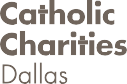 FREE CITIZENSHIP CLASSESCLASES DE CIUDADANIA GRATUITAS (Book $30/ Libro $30)PREPARE FOR YOUR NATURALIZATION EXAM--------------------------------------------------PREPÁRESE PARA SU EXAMEN DE NATURALIZACIÓN    LOCATION/UBICACIÓN				      DATES/FECHAS        We can also help you with your Citizenship Application. Call 214.634.7182 to make your appointment.        También podemos ayudarle con su solicitud de ciudadanía. Llame al 214.634.7182 para hacer su cita.Every day, Catholic Charities helps our community’s most vulnerable by taking on the effects of poverty and helping all those in crisis move toward a better life. If we can’t help, we know who can. Pass it on.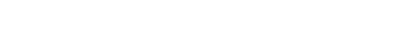 Catholic Charities Dallas1421 W. Mockingbird Lane,  TC202Dallas, Texas 75247Registration: Sat. June 2   9:00 am   Classes:  Saturdays 9:00 am – 1:00 pmJune 2– August 18, 2018Irving Cares440 South Nursery, Suite 101Irving, Texas 75060Registration: Tuesday, July 5   5:30 pm   Classes:  Tue. & Thur. 5:30 – 7:30 pmJuly 10 – September 20, 2018